DOBRO POGLEDAJ PRIČU, SLIKU PO SLIKU. PREPRIČAJ PRIČU. ODGOVORI NA PITANJA. 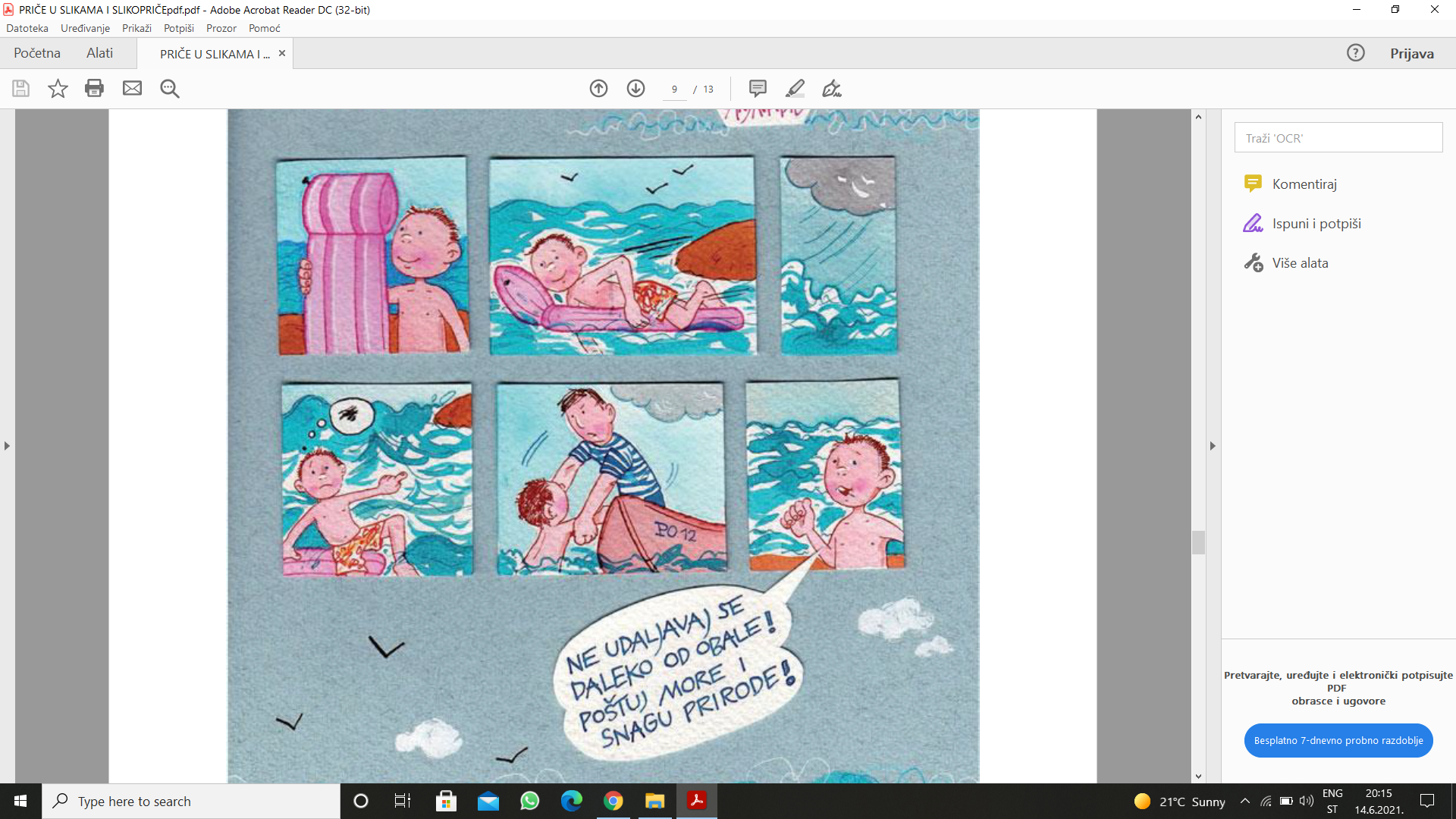 KOJE JE GODIŠNJE DOBA U PRIČI? ____________________________________________________S ČIM JE DJEČAK IŠAO U MORE?___________________________________________________ŠTO JE DJEČAK NAPRAVIO?________________________________________________________________________________________________________ZAŠTO SE DJEČAK UPLAŠIO?________________________________________________________________________________________________________TKO JE DJEČAKA SPASIO? ____________________________________________________ŠTO SI NAUČIO IZ PRIČE? ________________________________________________________________________________________________________